NIGEL WILLIAMS PRIZEAPPLICATION FORM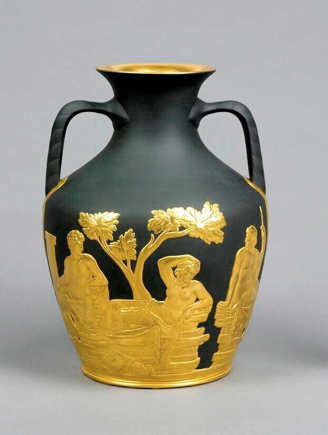 Please complete in type or BLOCK capitals and submit with accompanying application material to icon.nwp@gmail.com Name of applicant(s):Email for correspondence: Project title:                                                                            Date of completion:Brief description:Please state which award you wish to be considered for:□ Main Prize□ Student PrizePlease indicate which relevant memberships you hold: